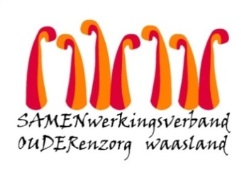 Nieuwsbrief wzc Grootenbosch  – 20 januari 2021Beste familie, mantelzorger, Maandag 18 januari werden alle negatieve bewoners en medewerkers terug gescreend.  Alle resultaten zijn gekend en er zijn bijkomend 1 bewoner en 2 medewerkers besmet.  Het aantal nieuwe besmettingen daalt gelukkig langzaam verder.De volgende screening is voorzien op maandag 25 januari a.s. dit voor bewoners en de medewerkers.  Hopelijk zijn er geen bijkomende besmettingen meer te melden.We kijken alvast positief vooruit.  Het agentschap Zorg en Gezondheid heeft bevestigd dat we de eerste vaccins op donderdag 28 januari zullen ontvangen.  Vaccinatie 
Vrijdag 29 januari starten we meteen met vaccineren van bewoners en medewerkers.  Door de uitbraak kan niet iedereen op dezelfde dag gevaccineerd worden.
De bewoners en medewerkers die nog positief getest hebben na 14 januari of nog ziektesymptomen hebben zullen het eerste vaccin op 5 februari toegediend krijgen.De tweede dosis van het vaccin is voorzien op vrijdag 19 februari en vrijdag 25 februari 2021.Toestemming bewoners
Het COVID-19 vaccin is niet wettelijk verplicht maar ten zeerste aan te raden.Voor de toediening van een vaccin moet de bewoner zijn of haar toestemming geven: de toestemming moet worden gegeven aan de persoon die het vaccin toedient.  Een bewoner die wilsbekwaam is, moet geen schriftelijke toestemming geven.  Deze toestemming kan mondeling of fysiek (o.a. door het aanbieden van een arm) worden gegeven.Voor een bewoner die wilsonbekwaam is, zal de toestemming gevraagd worden bij één van de volgende personen:de houder van een zorgvolmacht;de wettelijk vertegenwoordiger (indien geen van bovenstaande beschikbaar);de behandelende huisarts (indien geen van bovenstaande beschikbaar);de coördinerend en raadgevend arts (indien geen van bovenstaande beschikbaar).Wij voorzien voor alle bewoners een vaccin.  Indien u als bewoner of als wettelijk vertegenwoordiger van een bewoner het vaccin niet wenst, vragen wij ons hiervan schriftelijk te verwittigen vóór  25 januari 2021.  Dit kan per mail naar yentel.vandevoorde@samenouder.be. BEZOEKREGELINGBezoekregeling afdeling Taxus.We hadden reeds vooraf gepland dat we bezoek konden toelaten op afdeling Taxus op  dinsdagen vanaf  26 januari.Nu we definitief onze vaccinatiedatum 29 januari hebben, durven we vragen na ernstig overleg met de CRA, om dit bezoekmoment nog 1 week uit te stellen.  Om het vaccinatiemoment niet in gevaar te brengen, moeten we elk bijkomend risico op besmetting trachten te vermijden..  We moeten echt prioriteit geven aan bescherming van de bewoners,  zeker nu door de Britse variant, nog een besmettelijkere versie van het virus in het land is  die we ten stelligste buiten willen houden. Het bezoek met 1 week uitstellen is een sterke beperking van het risico op een nieuwe besmetting.We voorzien de eerste bezoekdag voor afdeling Taxus dan op dinsdag 2 februari 2021.	Bezoekregeling afdeling Amber en LindeOp afdeling Amber zijn we deze week gestart met het gronding reinigen en ontsmetten van alle materialen.  Een groot karwei dat we volgende week voltooien. Tijdens de week van 1 februari doen we dit voor afdeling Linde. De opstart van de bezoekregeling is voorzien:Afdeling Amber :  telkens op  woensdag vanaf 3 februari 2021Afdeling Linde: telkens op donderdag vanaf 11 februari 2021Praktische regelingGelieve via de online agenda op de website www.samenouder.be uw afspraak te reserveren.  
We zorgen ervoor dat dit tegen vrijdagmiddag mogelijk is.Bezoekmomenten gaan door in de leefruimte achter een plexischerm.1 bezoekdag per week, door 1 vaste bezoekerWas en boodschappen kunnen dan ook opgehaald/gebracht worden.We houden deze bezoekregeling aan tot 14 dagen na de tweede vaccinatie.  Het virus blijft immers actief en een gevaccineerde persoon kan nog steeds een infectie opdoen en doorgeven.  Het blijft dan ook belangrijk om de preventieve maatregelen : goede handhygiëne, het dragen van een chirurgisch mondmasker en afstand houden blijvend toe te passen.Tot slotWe beseffen meer dan wie ook dat dit een zware beproeving is en is  geweest voor ieder van u.Wij willen jullie uitdrukkelijk bedanken voor het begrip en het geduld en voor de vele bemoedigende woorden en gebaren.  We blijven er samen voor gaan.  Nog even doorbijten nu,  de vaccinatie is een grote én belangrijke stap om het licht op het eind van de tunnel te kunnen zien en samen uit te kijken naar een nieuw normaal.Aarzel niet mij te contacteren bij vragen of onduidelijkheden.Met vriendelijke groeten,Ann Maes
Dagelijks verantwoordelijke